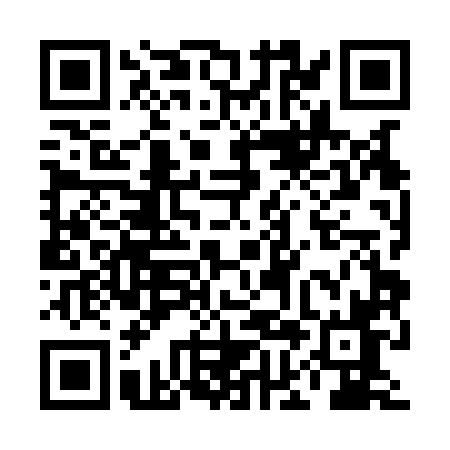 Prayer times for Danilowo Duze, PolandWed 1 May 2024 - Fri 31 May 2024High Latitude Method: Angle Based RulePrayer Calculation Method: Muslim World LeagueAsar Calculation Method: HanafiPrayer times provided by https://www.salahtimes.comDateDayFajrSunriseDhuhrAsrMaghribIsha1Wed2:144:5512:265:347:5710:262Thu2:134:5312:255:357:5910:303Fri2:124:5112:255:368:0010:314Sat2:114:4912:255:378:0210:325Sun2:104:4712:255:398:0410:326Mon2:094:4512:255:408:0610:337Tue2:094:4412:255:418:0710:348Wed2:084:4212:255:428:0910:349Thu2:074:4012:255:438:1110:3510Fri2:064:3812:255:448:1210:3611Sat2:064:3612:255:458:1410:3612Sun2:054:3512:255:468:1610:3713Mon2:044:3312:255:478:1710:3814Tue2:044:3112:255:478:1910:3915Wed2:034:3012:255:488:2110:3916Thu2:024:2812:255:498:2210:4017Fri2:024:2712:255:508:2410:4118Sat2:014:2512:255:518:2510:4119Sun2:014:2412:255:528:2710:4220Mon2:004:2312:255:538:2810:4321Tue2:004:2112:255:548:3010:4322Wed1:594:2012:255:558:3110:4423Thu1:594:1912:255:558:3310:4524Fri1:584:1712:255:568:3410:4525Sat1:584:1612:255:578:3510:4626Sun1:584:1512:265:588:3710:4727Mon1:574:1412:265:598:3810:4728Tue1:574:1312:265:598:3910:4829Wed1:564:1212:266:008:4110:4830Thu1:564:1112:266:018:4210:4931Fri1:564:1012:266:028:4310:50